Описание объекта закупкиФункциональные, технические и качественные характеристики товара, работы, услуги, эксплуатационные характеристики товара, результата работ, услуг (при необходимости):Используемые для определения соответствия потребностям заказчика или эквивалентности предлагаемого к поставке или к использованию при выполнении работ, оказании услуг товара максимальные и (или) минимальные значения показателей товара и показатели, значения которых не могут изменятьсяТехническое заданиена техническое обслуживание  инженерных сетей холодного водоснабжения, канализации.1. Объем оказываемой услуги:общая обслуживаемая площадь сетей канализации – 95866,22 кв.м.общая обслуживаемая площадь сетей водопровода – 96449,32 кв.м.2.Место оказания услуги:В приложении №1 к настоящей технической документации.3. Условия оказания услуги:Техническое обслуживание  и круглосуточное дежурство для производства работ по ликвидации аварий и повреждений сетей холодного водоснабжения и  канализации.4. Сроки оказания услуги: Услуги должны быть оказаны в срок с момента подписания  договора по «31» августа 2017 г. (включительно).5. Общие требования к оказанию услуги, её качеству, в том числе технологии оказания услуги, методам и методики оказания услуги:В ходе оказания услуг Исполнитель обязан:5.1. Приступить к ликвидации аварий, повреждений   в течение 0,5 часа с момента получения вызова:порывы наружной системы холодного водоснабжения,  с использованием необходимого количества труб, запорных устройств;ликвидация засоров наружных системах канализации;5.2. Оказывать услуги в течение  3-х часов с момента получения вызова:ремонт или замена вентилей, задвижек;установка хомутов на трубопроводах;устранения порыва наружных систем водопровода;замена трубопровода, и различных запорных устройств; откачка затопленных колодцев;ремонт смотровых колодцев - 2 колодца/месяц;промывка, прочистка и устранение засоров в системе канализации;обследование состояния канализационной сети с осмотром в колодце;обследование состояния водопроводной сети с открытием крышки колодца.6. Содержать инженерно-коммуникационные системы в соответствии с техническими нормами.7. Содействовать Заказчику услуг во взаимодействиях с соответствующими коммунальными службами города.8.Требования к безопасности оказания услуги и безопасности результатов услуги:                                                                  8.1. Проводить  все работы на инженерно-коммуникационных системах в соответствии с нормами и правилами ППБ, НПБ, СанПиН, Ростехнадзора и правилами ОТ, исключая загрязнения окружающей среды;8.2. проводить  технический осмотр и профилактические работы  на   системах водоснабжения, канализации,   в соответствии с правилами и нормами технической эксплуатации согласно графику проведения  работ.9. Правовое регулирование к оказанию услуги: осуществляется в соответствии с законодательством Российской Федерации.10.  Привлечение субподрядчиков (соисполнителей):  допускается.ПЕРЕЧЕНЬРАБОТ ПО ОБСЛУЖИВАНИЮ И ТЕКУЩЕМУ РЕМОНТУ ИНЖЕНЕРНЫХ КОММУНИКАЦИЙРаботы по обслуживанию инженерных коммуникаций1. Устранение неисправностей в системах водопровода и канализации (смена прокладок в водопроводных кранах, уплотнение сгонов, устранение засоров, регулировка смывных бачков, крепление санитарно-технических приборов, прочистка сифонов, притирка пробочных кранов в смесителях, набивка сальников, смена поплавка-шара, замена резиновых прокладок у колокола и шарового клапана, установка ограничителей - дроссельных шайб, очистка бачка от известковых отложений и др.).2. Прочистка канализационного лежака.3.Проверка исправности канализационных вытяжек.4. Укрепление водосточных труб, колен и воронок.5. Консервация, расконсервирование и ремонт поливочной системы.6. Устройство дополнительной сети поливочных систем.7.Утепление трубопроводов, восстановление изоляции  в чердачных и подвальных помещениях.8. Ремонт и утепление наружных водоразборных кранов и колонок.9.Смена прокладок в водопроводных кранах.10.Уплотнение сгонов.11.Прочистка внутренней канализации.12.Прочистка сифонов.13.Регулировка смывного бачка.14.Притирка пробочного крана .15.Регулировка и ремонт трехходового крана.16.Укрепление расшатавшихся сантехприборов приборов в местах их присоединения к трубопроводу.17.Набивка сальников в вентилях, кранах, задвижках.18.Укрепление трубопроводов.19.Проверка канализационных вытяжек.20.Мелкий ремонт изоляции труб канализации и водопровода.21.Проветривание колодцев.22.Очистка и промывка водопроводных кранов.23.Регулировка и наладка систем автоматического управления инженерным оборудованием.24. Замена неисправных стояков и стояков аварийного характера.25.Проведение профилактических работ (осмотры, наладка систем), планово-предупредительные ремонты, устранение дефектов при эксплуатации трубопроводов (установка дополнительных гильз при пересечении трубопроводами перекрытий).26. Устранение утечек, протечек, закупорок, засоров, дефектов при осадочных деформациях частей зданий. Устранение заусенцев в местах соединения труб, негерметичность стыков соединений в системах канализации. 27. составление актов готовности инженерных сетей к эксплуатации в осенне-зимний, весенне-летний периодыРаботы по текущему ремонту инженерных коммуникаций жилищного фонда 28.Установка, замена и восстановление работоспособности  элементов и частей элементов внутренних систем водопроводов и канализации, горячего водоснабжения включая насосные установки в жилых зданиях.29.Другие работы по обслуживанию и текущему ремонту инженерных коммуникаций жилищного фонда, предусмотренные правилами предоставления коммунальных услуг утвержденных Постановлением государственного комитета РФ по строительству и ЖКХ от 27 сентября 2003г. за № 170.Приложение N 1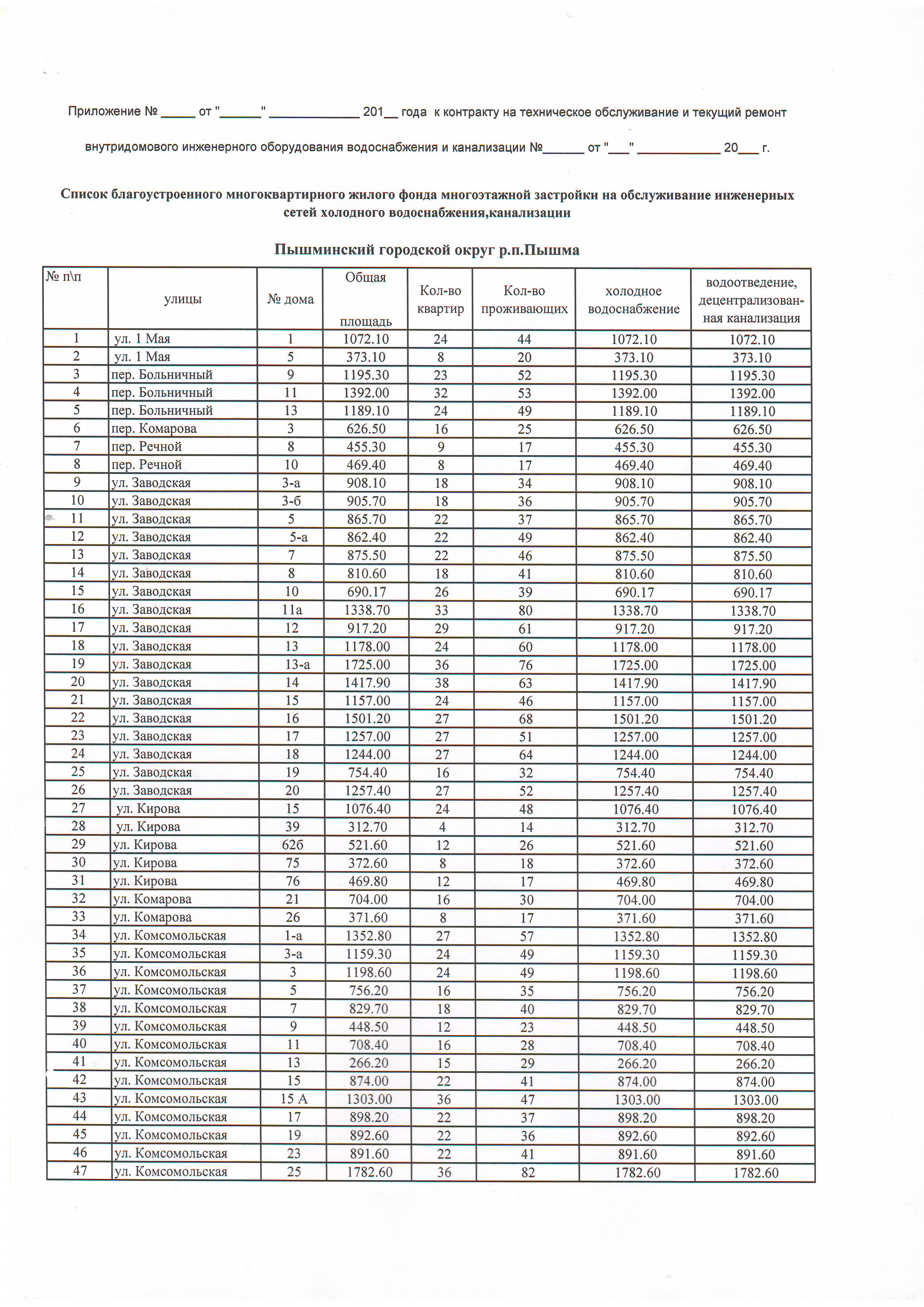 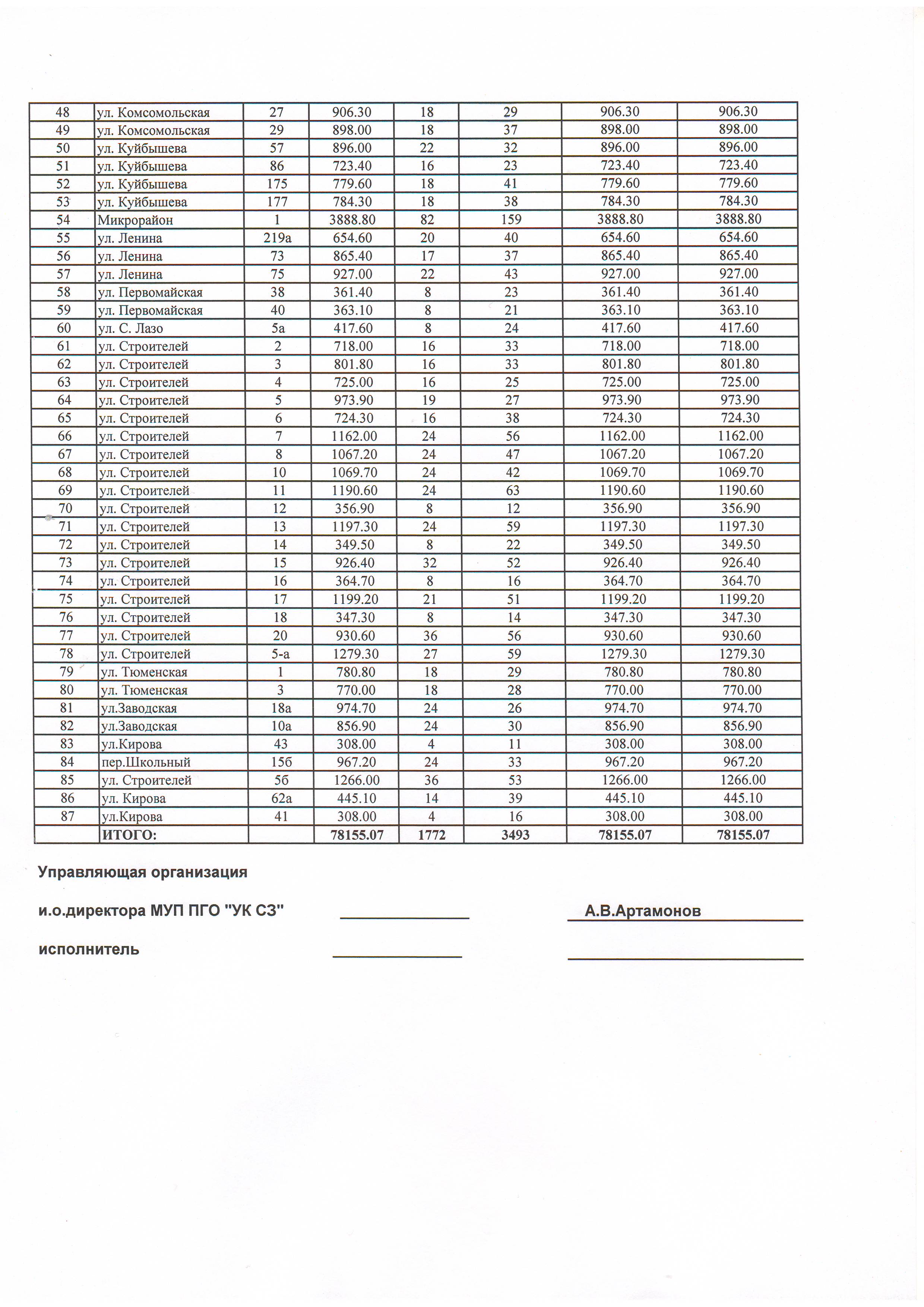 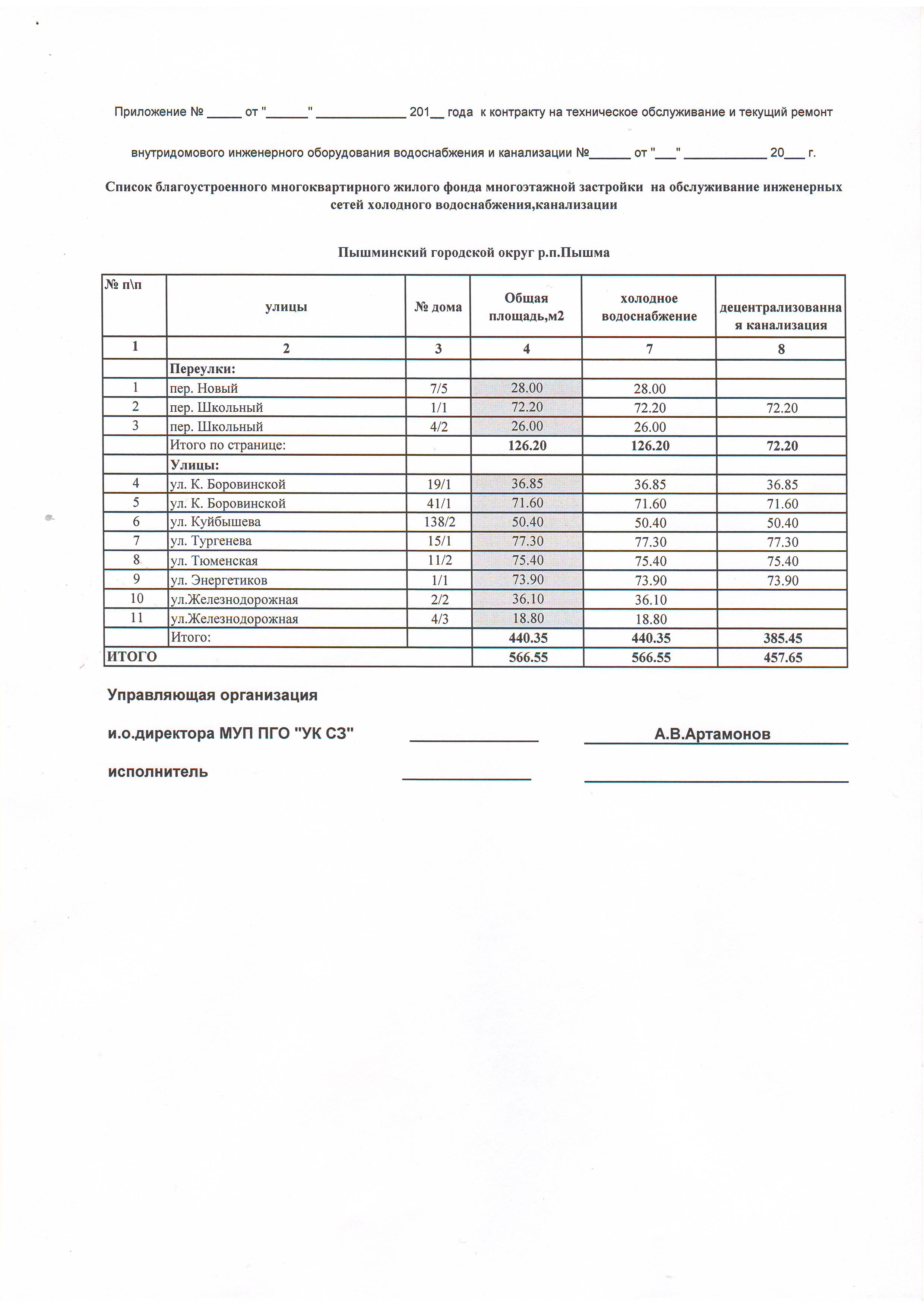 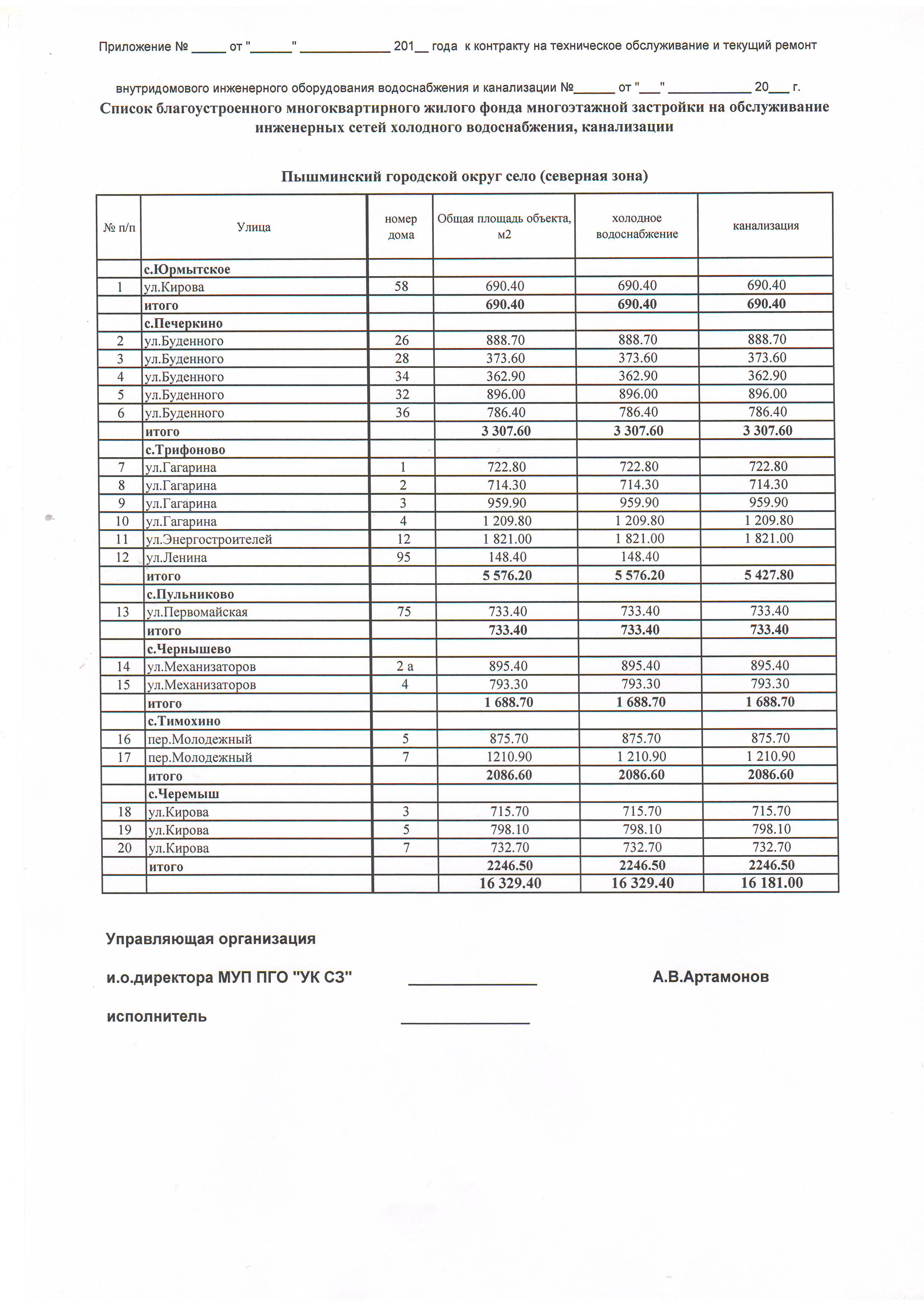 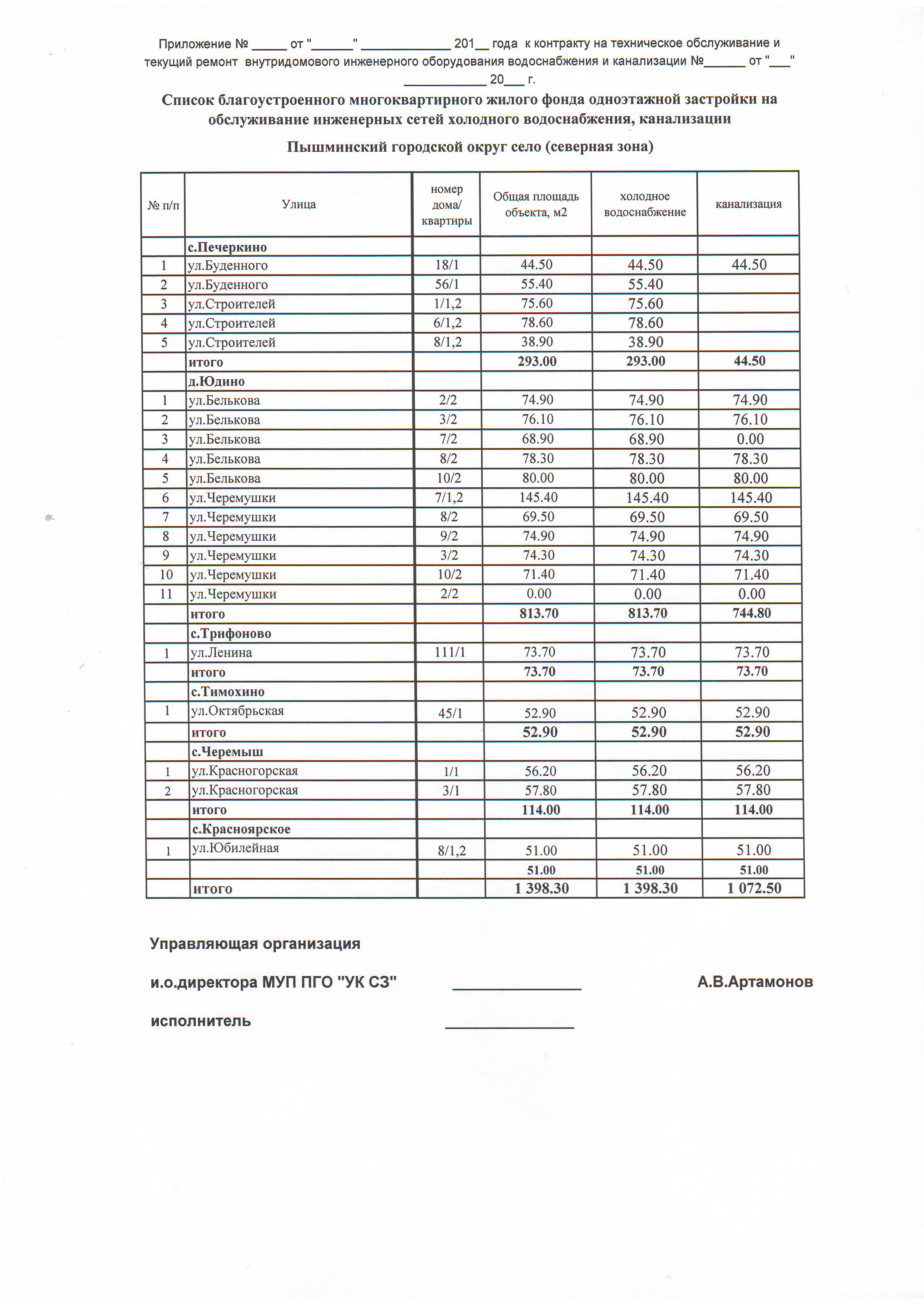 «Управляющая организация»«Исполнитель»И.о. директораМУП ПГО  «УК СЗ»_____________________________________________________________/ _________________/